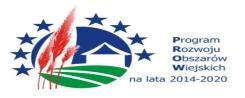 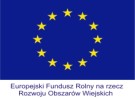 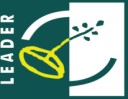 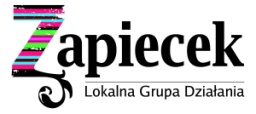 Załącznik nr 1 do Uchwały Zarządu LGD „Zapiecek” Nr 10/XII/2015 z dnia 30.12.2015r.        PLAN SZKOLEŃ DLA CZŁONKÓW RADY I PRACOWNIKÓW BIURA LGD ZAPIECEK W RAMACH PROW 2014-2020*Terminy i tematy szkoleń mogą ulec zmianie i zostać dostosowane do bieżącego zapotrzebowania wynikającego z realizacji Lokalnej Strategii RozwojuLp.Nazwa szkoleniaPlanowany termin realizacji szkolenia/półrocze/Planowany termin realizacji szkolenia/półrocze/Planowany termin realizacji szkolenia/półrocze/Planowany termin realizacji szkolenia/półrocze/Planowany termin realizacji szkolenia/półrocze/Planowany termin realizacji szkolenia/półrocze/Planowany termin realizacji szkolenia/półrocze/Planowany termin realizacji szkolenia/półrocze/Planowany termin realizacji szkolenia/półrocze/Planowany termin realizacji szkolenia/półrocze/Planowany termin realizacji szkolenia/półrocze/Planowany termin realizacji szkolenia/półrocze/Planowany termin realizacji szkolenia/półrocze/Planowany termin realizacji szkolenia/półrocze/Przewidy-wany czas trwania 1 sztuki szkolenia/dzień, godzina/Charakterystyka osób dla których szkolenie jest przewidzianeRodzaj dokumentów  potwierdza-jących ukończenie       szkolenia  Źródło    finansowaniaLp.Nazwa szkolenia20162016201720172018201820192019202020202021202120222022Przewidy-wany czas trwania 1 sztuki szkolenia/dzień, godzina/Charakterystyka osób dla których szkolenie jest przewidzianeRodzaj dokumentów  potwierdza-jących ukończenie       szkolenia  Źródło    finansowaniaLp.Nazwa szkoleniaIIIIIIIIIIIIIIIIIIIIIPrzewidy-wany czas trwania 1 sztuki szkolenia/dzień, godzina/Charakterystyka osób dla których szkolenie jest przewidzianeRodzaj dokumentów  potwierdza-jących ukończenie       szkolenia  Źródło    finansowania1Metodologia tworzenia projektówx1 dzień8 hRada, Pracowni-cy BiuraCertyfikatPoddziałanie„Wsparcie na rzecz kosztów bieżących i aktywizacji”2Zasady wypełniania dokumentacji aplikacyjnej i rozliczeniowej w ramach poddziałania „Wsparcie na wdrażanie operacji w ramach strategii rozwoju lokalnego kierowanego przez społeczność”xxxxx1 dzień8 hPracowni-cy BiuraCertyfikatPoddziałanie„Wsparcie na rzecz kosztów        bieżących i aktywizacji”3Zasady	oceny	i	wyboru projektów do finansowaniaxxxxxx2 dni16 hRadaCertyfikatPoddziałanie„Wsparcie na rzecz kosztów        bieżących i aktywizacji”4Zasady ewaluacji i monitoringu Lokalnej Strategii Rozwojuxxxxxx1 dzień8 hPracowni-cy BiuraCertyfikatPoddziałanie„Wsparcie na rzecz kosztów        bieżących i aktywizacji”Zasady ewaluacji i monitoringu Lokalnej Strategii Rozwojux1 dzień 8 h RadaCertyfikatPoddziałanie„Wsparcie na rzecz kosztów        bieżących i aktywizacji”